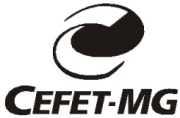 À SEÇÃO DE COMPRASSolicitamos de Vossa Senhoria o pagamento do seguinte serviço: PLANILHA DE APURAÇÃO DE PREÇOS   Curvelo, em ______/____________/________	                 Responsável pela solicitação _______________________________________ ComprasServiçosITEMESPECIFICAÇÃOCATMAT CATSERUNID.QUANT.JUSTIFICATIVA: ASSINATURA: ___________________________________________JUSTIFICATIVA: ASSINATURA: ___________________________________________JUSTIFICATIVA: ASSINATURA: ___________________________________________JUSTIFICATIVA: ASSINATURA: ___________________________________________JUSTIFICATIVA: ASSINATURA: ___________________________________________Setor de utilização dos bens/serviços contratados:__________________________________________                                        Identificação do responsável pela especificação:Nome:                                                     	              E-mail: Lotação:                                                                       Ramal:  Outros telefones p/ contato: Assinatura:________________________________________________________________________Setor de utilização dos bens/serviços contratados:__________________________________________                                        Identificação do responsável pela especificação:Nome:                                                     	              E-mail: Lotação:                                                                       Ramal:  Outros telefones p/ contato: Assinatura:________________________________________________________________________Setor de utilização dos bens/serviços contratados:__________________________________________                                        Identificação do responsável pela especificação:Nome:                                                     	              E-mail: Lotação:                                                                       Ramal:  Outros telefones p/ contato: Assinatura:________________________________________________________________________Setor de utilização dos bens/serviços contratados:__________________________________________                                        Identificação do responsável pela especificação:Nome:                                                     	              E-mail: Lotação:                                                                       Ramal:  Outros telefones p/ contato: Assinatura:________________________________________________________________________Setor de utilização dos bens/serviços contratados:__________________________________________                                        Identificação do responsável pela especificação:Nome:                                                     	              E-mail: Lotação:                                                                       Ramal:  Outros telefones p/ contato: Assinatura:________________________________________________________________________OBSERVAÇÃO: o responsável deverá comparecer à seção de almoxarifado para conferir a especificação dos itens solicitados e atestar a nota fiscal, no prazo de 3 (três) dias úteis, a contar do dia do recebimento do aviso da  chegada dos materiais permanentes/materiais de consumo/equipamentos  no Cefet-MG.OBSERVAÇÃO: o responsável deverá comparecer à seção de almoxarifado para conferir a especificação dos itens solicitados e atestar a nota fiscal, no prazo de 3 (três) dias úteis, a contar do dia do recebimento do aviso da  chegada dos materiais permanentes/materiais de consumo/equipamentos  no Cefet-MG.OBSERVAÇÃO: o responsável deverá comparecer à seção de almoxarifado para conferir a especificação dos itens solicitados e atestar a nota fiscal, no prazo de 3 (três) dias úteis, a contar do dia do recebimento do aviso da  chegada dos materiais permanentes/materiais de consumo/equipamentos  no Cefet-MG.OBSERVAÇÃO: o responsável deverá comparecer à seção de almoxarifado para conferir a especificação dos itens solicitados e atestar a nota fiscal, no prazo de 3 (três) dias úteis, a contar do dia do recebimento do aviso da  chegada dos materiais permanentes/materiais de consumo/equipamentos  no Cefet-MG.OBSERVAÇÃO: o responsável deverá comparecer à seção de almoxarifado para conferir a especificação dos itens solicitados e atestar a nota fiscal, no prazo de 3 (três) dias úteis, a contar do dia do recebimento do aviso da  chegada dos materiais permanentes/materiais de consumo/equipamentos  no Cefet-MG.I - Material inexistente no almoxarifado_______________________________________                                                  Data Chefe do Almoxarifado II- Despesa Estimada em                            R$ Chefe do Setor requisitante                                                                                     DataO requisitante deverá indicar servidor (a) Fiscal e Fiscal Substituto que serão responsáveis pelo fiel cumprimento da Compra/Serviços adquiridos pelo CEFET-MG, caso venha a exigir instrumento de contrato.Nome do Fiscal:                                                                                    Nome do Fiscal SubstitutoSIAPE:                                                                                                   SIAPE:CPF:                                                                                                      CPF:____________________________________________                     __________________________________________                          Assinatura do Fiscal                                                                         Assinatura do Fiscal SubstitutoIII - Despesa autorizada até o limite de                                                                R$         __________________________________________                                          Gestor da Unidade Orçamentária – Colegiado                                                                   UGR: 158230 VALOR R$ _______________________________________________________________________Gestor da Unidade – Campus I – BH                                                                              UGR: 158231 VALOR R$ _________________________________________________________________________Gestor da Unidade – Campus II – BH                                                                             UGR: 158232 VALOR R$ _________________________________________________________________________Gestor da Unidade – Campus III – Leopoldina                                                                 UGR: 158228 VALOR R$ _________________________________________________________________________Gestor da Unidade – Campus IV – Araxá                                                                       UGR: 158226 VALOR R$ _________________________________________________________________________Gestor da Unidade – Campus V – Divinópolis                                                                            UGR: 158227 VALOR R$ _______________________________ ___________________________________________Gestor da Unidade – Campus VI – BH                                                                           UGR: 158230  VALOR R$ _________________________________________________________________________Gestor da Unidade – Campus VII – Timóteo                                                                   UGR: 158236 VALOR R$ _________________________________________________________________________Gestor da Unidade – Campus VIII – Varginha                                                                           UGR: 158237 VALOR R$ __________________________________________________________________________                                         Gestor da Unidade – Campus IX – Nepomuceno                                                                      UGR: 158238 VALOR R$ __________________________________________________________________________Gestor da Unidade – Campus X – Curvelo                                                                                UGR: 158243 VALOR R$ ____________________________________________Gestor da Unidade – Campus XI – Contagem                                                                          UGR: 158244 VALOR R$ ______________________________IV- Comprometimento Orçamentário de despesasComprometimento orçamentário folha n° __________________________________________________                 ___________________________________________           Diretor/Coordenador de Administração do Campus                                  Superintendente de Orçamento e Finanças______________________________________________________________________________________________________________________________________    V – AUTORIZAÇAO DO ORDENADOR DA DESPESA   _______________________________________________              Data _______/________/________                                                         ITEMDESCRIÇÃOQTDEEMPRESA: CNPJ: EMPRESA:CNPJ: EMPRESA:CNPJ: ITEMDESCRIÇÃOQTDEVALOR TOTAL DO ITEMVALOR TOTAL DO ITEMVALOR TOTAL DO ITEM